с 8-00до             15 - 00 часовС12 - 00 до 13 - 00 часовПонедельник3 классыВторник4 классыСреда5-6 классыВыходной день: Воскресенье.9-классыкласс7 - 8 классыПятницаЧетвергСуббота :. .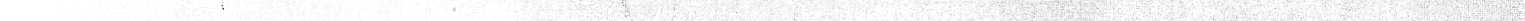 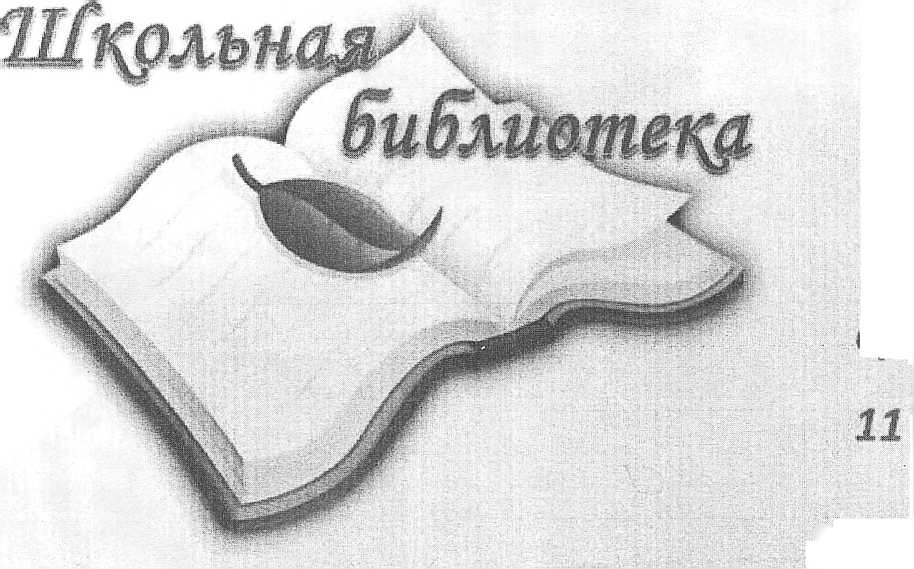 Режим работы библиотеки: